STECKBRIEF:Name:__________________________________________________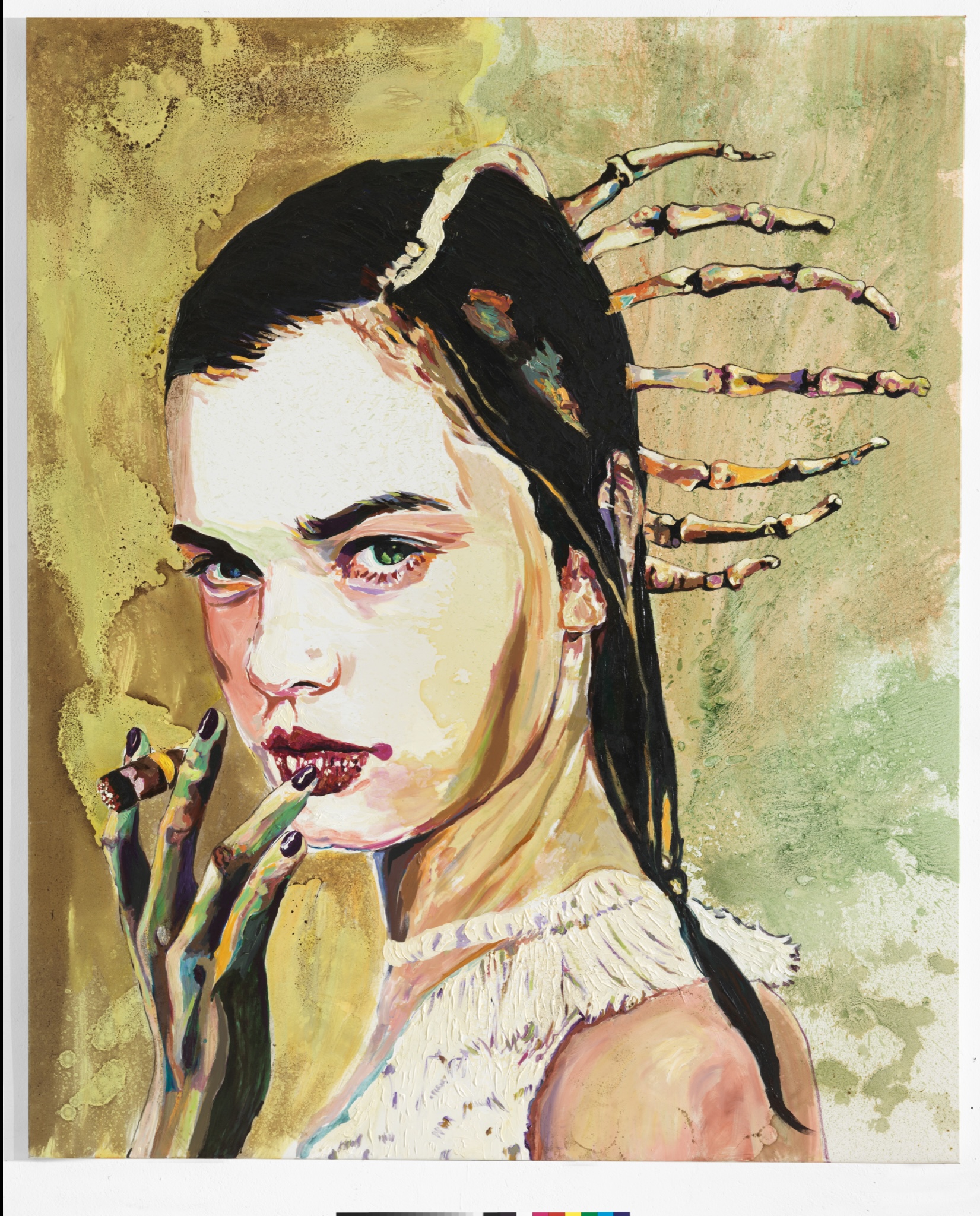 Alter:___________________________________________________Wohnort:________________________________________________Gender:_________________________________________________E-Mail:__________________________________________________Größe:__________________________________________________Augenfarbe bei Sonnenschein:____________________________________________Lieblingsklamotten:_______________________________________________________________Eigenheiten:____________________________________________________________________Zukunftswunsch:_________________________________________________________________Wohlfühlort:_____________________________________________________________________Lieblingsmusiker*in:______________________________________________________________Gewöhnliches Frühstück:_____________________________________________________________________________________________________________________________:darf unterwegs nicht fehlen !Lieblingsfarbe:___________________________________________________________________Weitere  wichtige Infos:____________________________________________________________________________________________________________________________________________________________________________________________________________________________________________________________________________________________________________________________________________________________________________________________________________________________________________________________________________________________________________________________________________________________________________________________________________________________________________